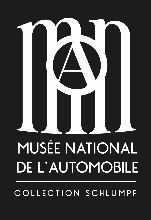 PROPOSITION PRÉALABLE DE DONMerci de retourner ce formulaire à Mme Sylvie Vivo s.vivo@museedelauto.org / 192 avenue de Colmar – 68100 MulhouseJe soussigné(e), Madame, MonsieurNOM PrénomAdresseMailTéléphonePropose en don manuel au Musée National de l’Automobile l’(es) objet(s) suivant(s) dont j’atteste être le propriétaire :Désignation de l’objet ou joindre une liste :Description (état, mesures, matériaux…) :Éléments documentaires (histoire de l’objet, anciens propriétaires, lieu et date d’utilisation, valeur estimée du don, factures…) :Accessibilité et lieu où se trouve l’(les) objet(s) : JOINDRE DES PHOTOGRAPHIES DE L’OBJET (pour un véhicule : avant-arrière-profils- intérieur-moteur)Le don d’un véhicule sera soumis à la remise au musée de sa carte grise et d’un certificat de non gage.Un comité interne au musée se réunit tous les 2 mois environ afin d’étudier les propositions.À l’issue, il vous sera fait l’une des réponses suivantes : le don est refusé ; le don est accepté ; le don nécessite des informations complémentaires et/ou l’avis d’un comité scientifique complémentaire.Si le don est accepté il sera soit, proposé à la Commission Scientifique Régionale d’Acquisition pour une inscription à l’inventaire réglementaire si l’avis est favorable soit il deviendra matériel d’étude conformément à la note-circulaire du 9 juillet 2012.